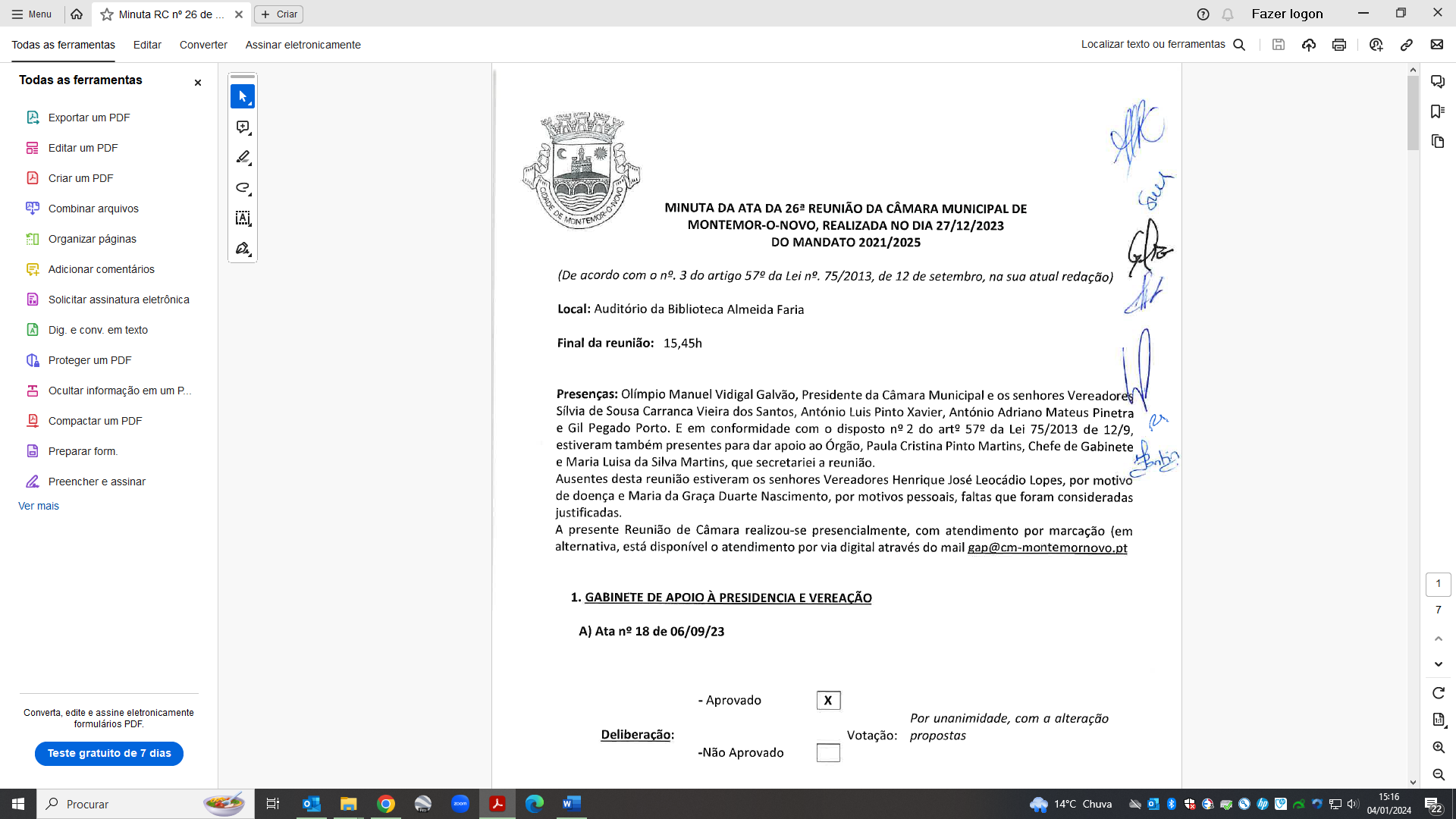 (…)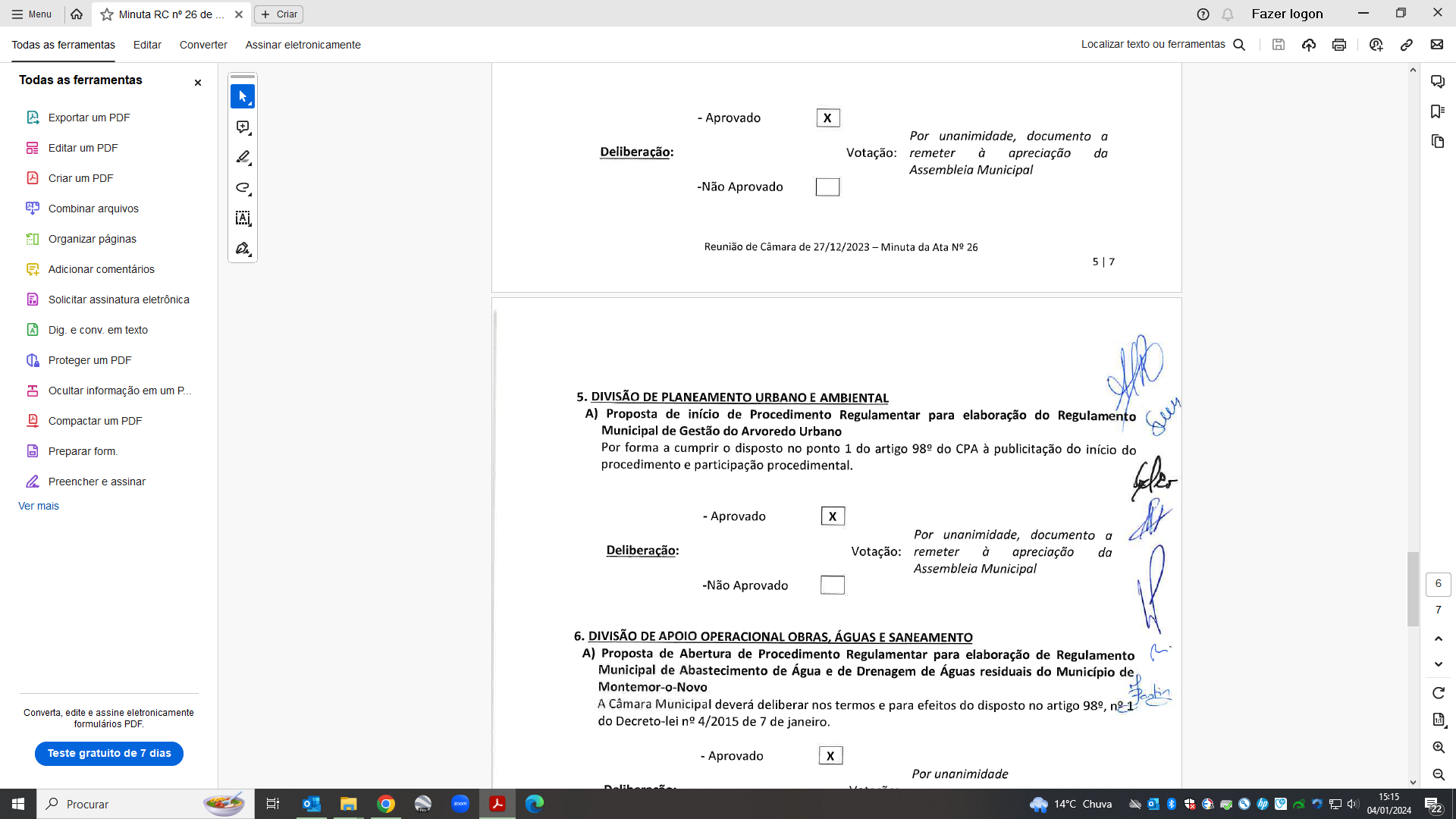 